Квест картаКонсьерж робототехникиЗадание 1 Выполни заданияУстанови зеркальце вдоль линии над смайликами что ты увидел? И дорисуй смайлики в зеркальном отражении чтобы получилась буква КПомоги найти рабочий инструмент для каждого роботаРаскрась понравившегося робота Раскрась понравившегося робота 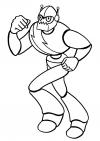 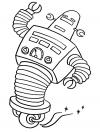 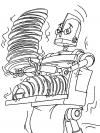 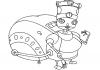 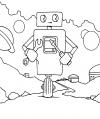 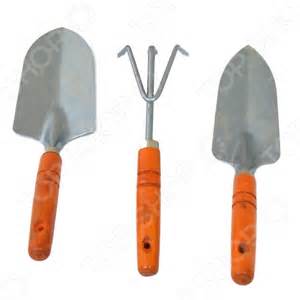 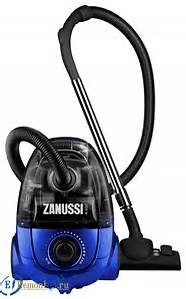 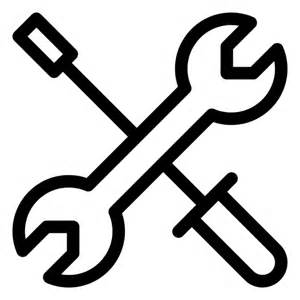 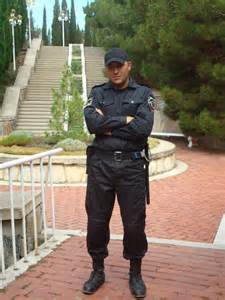 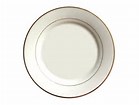 Задание 2. МоделированиеС помощью кубиков Лего собери фигуру робота по схеме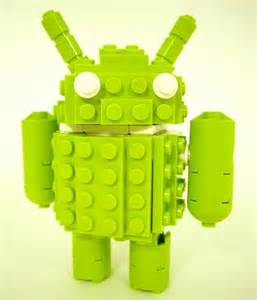 Задание 3.КонструированиеРоботизированные отели уже существуют в Америке, Китае, Японии и других странах, и хотя механические швейцары, горничные и курьеры неплохо себя зарекомендовали, над ними все равно требуется человеческий присмотр. Такой консьерж должен быть высокоорганизованным специалистом с навыками многозадачности, разбираться в механизмах и иметь навыки общения с искусственным интеллектом. Представь - что ты специалист, контролирующий гостиничных роботов. Предложи своим друзьям создать роботов по обслуживанию гостиницы, такие как:Робот- швейцар, администратор, уборщик помещений, повар, дворник, садовник. Помоги человеку-специалисту управлять роботами и создай его рабочее место, контролирующие гостиничных роботов. Задание 3.КонструированиеРоботизированные отели уже существуют в Америке, Китае, Японии и других странах, и хотя механические швейцары, горничные и курьеры неплохо себя зарекомендовали, над ними все равно требуется человеческий присмотр. Такой консьерж должен быть высокоорганизованным специалистом с навыками многозадачности, разбираться в механизмах и иметь навыки общения с искусственным интеллектом. Представь - что ты специалист, контролирующий гостиничных роботов. Предложи своим друзьям создать роботов по обслуживанию гостиницы, такие как:Робот- швейцар, администратор, уборщик помещений, повар, дворник, садовник. Помоги человеку-специалисту управлять роботами и создай его рабочее место, контролирующие гостиничных роботов. Задание 3.КонструированиеРоботизированные отели уже существуют в Америке, Китае, Японии и других странах, и хотя механические швейцары, горничные и курьеры неплохо себя зарекомендовали, над ними все равно требуется человеческий присмотр. Такой консьерж должен быть высокоорганизованным специалистом с навыками многозадачности, разбираться в механизмах и иметь навыки общения с искусственным интеллектом. Представь - что ты специалист, контролирующий гостиничных роботов. Предложи своим друзьям создать роботов по обслуживанию гостиницы, такие как:Робот- швейцар, администратор, уборщик помещений, повар, дворник, садовник. Помоги человеку-специалисту управлять роботами и создай его рабочее место, контролирующие гостиничных роботов. 